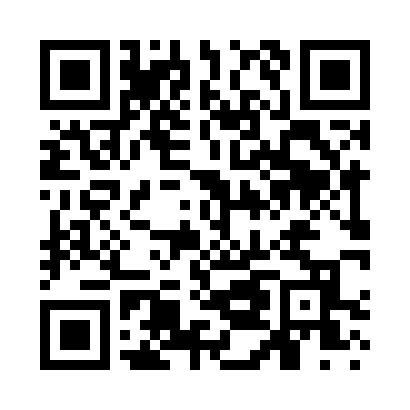 Prayer times for West Deering, New Hampshire, USAMon 1 Jul 2024 - Wed 31 Jul 2024High Latitude Method: Angle Based RulePrayer Calculation Method: Islamic Society of North AmericaAsar Calculation Method: ShafiPrayer times provided by https://www.salahtimes.comDateDayFajrSunriseDhuhrAsrMaghribIsha1Mon3:265:1212:524:568:3110:172Tue3:265:1312:524:578:3010:173Wed3:275:1412:524:578:3010:164Thu3:285:1412:524:578:3010:165Fri3:295:1512:524:578:3010:156Sat3:305:1512:534:578:2910:157Sun3:315:1612:534:578:2910:148Mon3:325:1712:534:578:2910:139Tue3:335:1812:534:578:2810:1210Wed3:345:1812:534:578:2810:1111Thu3:355:1912:534:578:2710:1112Fri3:375:2012:534:578:2610:1013Sat3:385:2112:534:578:2610:0914Sun3:395:2212:544:578:2510:0715Mon3:405:2212:544:568:2510:0616Tue3:425:2312:544:568:2410:0517Wed3:435:2412:544:568:2310:0418Thu3:445:2512:544:568:2210:0319Fri3:465:2612:544:568:2210:0220Sat3:475:2712:544:568:2110:0021Sun3:495:2812:544:558:209:5922Mon3:505:2912:544:558:199:5823Tue3:515:3012:544:558:189:5624Wed3:535:3112:544:558:179:5525Thu3:545:3212:544:548:169:5326Fri3:565:3312:544:548:159:5227Sat3:575:3412:544:548:149:5028Sun3:595:3512:544:538:139:4929Mon4:005:3612:544:538:129:4730Tue4:025:3712:544:538:119:4531Wed4:035:3812:544:528:109:44